P R E S S   R E L E A S EPNO Appoints a New Managing DirectorKarlsruhe, Germany – January 18, 2023: Since January 1, 2023, Dietmar Bohn has been the new managing director of the PROFIBUS Nutzerorganisation e.V. (PNO) and, effective immediately, is leading the PNO business office and the PI (PROFIBUS & PROFINET International) Support Center in Karlsruhe, Germany, together with Dr. Peter Wenzel.Mr. Bohn has more than 30 years of international industry experience thanks to his time with two larger corporations and a medium-sized company. After graduating in electrical engineering in Karlsruhe, the engineer initially developed machine controls at the machine manufacturer Heidelberger Druckmaschinen AG. Following this, he was responsible in various spheres of IT spanning data communications and enterprise software. After transitioning to SAP SE, he worked in various executive roles along the software value creation chain, where he was responsible for software development and product management teams. Following this, he led the medium-sized software firm TDM Systems GmbH as its CEO. Mr. Bohn possesses comprehensive knowledge in both operational technology (OT) and information technology (IT) and is very familiar with the automation and digitalization requirements of manufacturing companies – the core topics of PI.“The further development and standardization of communication technology is crucial for successful digitalization and automation in the industrial sector. I’m looking forward to accompanying and further advancing innovative data communication technologies at the world’s leading industrial association for the standardization and distribution of industrial communication technology.” –Dietmar Bohn, the new managing director of the PNO. ***Graphic: Dietmar Bohn is the new managing director of the PROFIBUS Nutzerorganisation e.V. (PNO).
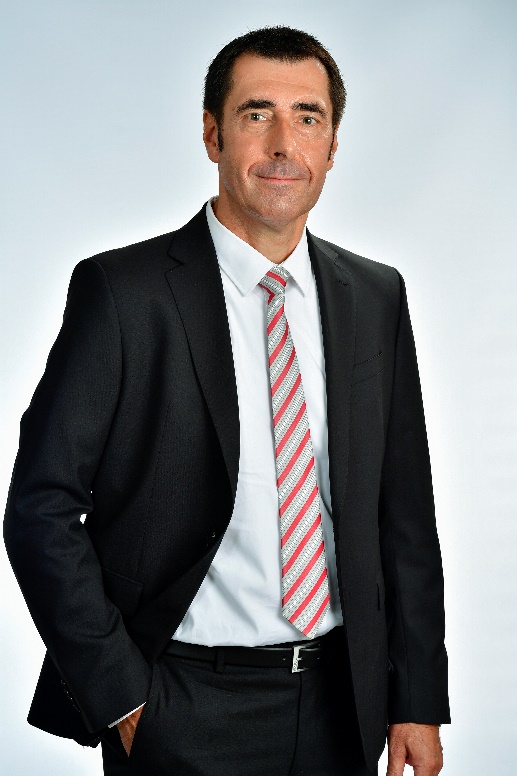 Press contact:							PI (PROFIBUS & PROFINET International)PROFIBUS Nutzerorganisation e. V.Barbara WeberHaid-und-Neu-Str. 7D-76131 Karlsruhe, GermanyPhone: +49 721 986 197 49Barbara.Weber@profibus.comhttp://www.PROFIBUS.com
The text of this press release is available for download at www.profibus.com.